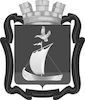 СОВЕТ ДЕПУТАТОВГОРОДСКОГО ПОСЕЛЕНИЯ КАНДАЛАКШАКАНДАЛАКШСКОГО РАЙОНАПЯТОГО СОЗЫВАР Е Ш Е Н И Еот «29» октября 2021г.                                                                                                                                      № 176Об утверждении промежуточного ликвидационного балансамуниципального казенного учреждения «Администрация муниципального образования городское поселение Кандалакша Кандалакшского района»В соответствии с Федеральным законом от 06.10.2003г. № 131-ФЗ «Об общих принципах организации местного самоуправления в Российской Федерации», Уставом муниципального образования городское поселение Кандалакша Кандалакшского района, и на основании обращения председателя ликвидационной комиссии муниципального казенного учреждения «Администрация муниципального образования городское поселение Кандалакша Кандалакшского района»,Совет депутатовгородского поселения КандалакшаКандалакшского районарешил:1. Утвердить промежуточный ликвидационный баланс муниципального учреждения муниципального казенного учреждения «Администрация муниципального образования городское поселение Кандалакша Кандалакшского района» (прилагается).2. Настоящее решение вступает в силу с момента его подписания.Глава муниципального образования                                                                              Е.В.Ковальчук